МИНИСТЕРСТВО ПРОСВЕЩЕНИЯ РОССИЙСКОЙ ФЕДЕРАЦИИ‌Департамент образования и молодежной политики ХМАО-Югры‌‌ ‌Администрация Березовского района‌​МБОУ Игримская СОШ имени Героя Советского Союза Собянина Г.И.‌РАБОЧАЯ ПРОГРАММА(ID 2655478)учебного курса «Математика»для обучающихся 5-6 классов ​пгт. Игрим‌ 2023‌​ПОЯСНИТЕЛЬНАЯ ЗАПИСКАПриоритетными целями обучения математике в 5–6 классах являются:продолжение формирования основных математических понятий (число, величина, геометрическая фигура), обеспечивающих преемственность и перспективность математического образования обучающихся;развитие интеллектуальных и творческих способностей обучающихся, познавательной активности, исследовательских умений, интереса к изучению математики;подведение обучающихся на доступном для них уровне к осознанию взаимосвязи математики и окружающего мира;формирование функциональной математической грамотности: умения распознавать математические объекты в реальных жизненных ситуациях, применять освоенные умения для решения практико-ориентированных задач, интерпретировать полученные результаты и оценивать их на соответствие практической ситуации.Основные линии содержания курса математики в 5–6 классах – арифметическая и геометрическая, которые развиваются параллельно, каждая в соответствии с собственной логикой, однако, не независимо одна от другой, а в тесном контакте и взаимодействии. Также в курсе математики происходит знакомство с элементами алгебры и описательной статистики.Изучение арифметического материала начинается со систематизации и развития знаний о натуральных числах, полученных на уровне начального общего образования. При этом совершенствование вычислительной техники и формирование новых теоретических знаний сочетается с развитием вычислительной культуры, в частности с обучением простейшим приёмам прикидки и оценки результатов вычислений. Изучение натуральных чисел продолжается в 6 классе знакомством с начальными понятиями теории делимости.Начало изучения обыкновенных и десятичных дробей отнесено к 5 классу. Это первый этап в освоении дробей, когда происходит знакомство с основными идеями, понятиями темы. При этом рассмотрение обыкновенных дробей в полном объёме предшествует изучению десятичных дробей, что целесообразно с точки зрения логики изложения числовой линии, когда правила действий с десятичными дробями можно обосновать уже известными алгоритмами выполнения действий с обыкновенными дробями. Знакомство с десятичными дробями расширит возможности для понимания обучающимися прикладного применения новой записи при изучении других предметов и при практическом использовании. К 6 классу отнесён второй этап в изучении дробей, где происходит совершенствование навыков сравнения и преобразования дробей, освоение новых вычислительных алгоритмов, оттачивание техники вычислений, в том числе значений выражений, содержащих и обыкновенные, и десятичные дроби, установление связей между ними, рассмотрение приёмов решения задач на дроби. В начале 6 класса происходит знакомство с понятием процента.Особенностью изучения положительных и отрицательных чисел является то, что они также могут рассматриваться в несколько этапов. В 6 классе в начале изучения темы «Положительные и отрицательные числа» выделяется подтема «Целые числа», в рамках которой знакомство с отрицательными числами и действиями с положительными и отрицательными числами происходит на основе содержательного подхода. Это позволяет на доступном уровне познакомить обучающихся практически со всеми основными понятиями темы, в том числе и с правилами знаков при выполнении арифметических действий. Изучение рациональных чисел на этом не закончится, а будет продолжено в курсе алгебры 7 класса.При обучении решению текстовых задач в 5–6 классах используются арифметические приёмы решения. При отработке вычислительных навыков в 5–6 классах рассматриваются текстовые задачи следующих видов: задачи на движение, на части, на покупки, на работу и производительность, на проценты, на отношения и пропорции. Обучающиеся знакомятся с приёмами решения задач перебором возможных вариантов, учатся работать с информацией, представленной в форме таблиц или диаграмм.В программе учебного курса «Математика» предусмотрено формирование пропедевтических алгебраических представлений. Буква как символ некоторого числа в зависимости от математического контекста вводится постепенно. Буквенная символика широко используется прежде всего для записи общих утверждений и предложений, формул, в частности для вычисления геометрических величин, в качестве «заместителя» числа.В программе учебного курса «Математика» представлена наглядная геометрия, направленная на развитие образного мышления, пространственного воображения, изобразительных умений. Это важный этап в изучении геометрии, который осуществляется на наглядно-практическом уровне, опирается на наглядно-образное мышление обучающихся. Большая роль отводится практической деятельности, опыту, эксперименту, моделированию. Обучающиеся знакомятся с геометрическими фигурами на плоскости и в пространстве, с их простейшими конфигурациями, учатся изображать их на нелинованной и клетчатой бумаге, рассматривают их простейшие свойства. В процессе изучения наглядной геометрии знания, полученные обучающимися на уровне начального общего образования, систематизируются и расширяются.Согласно учебному плану в 5–6 классах изучается интегрированный предмет «Математика», который включает арифметический материал и наглядную геометрию, а также пропедевтические сведения из алгебры, элементы логики и начала описательной статистики.‌На изучение учебного курса «Математика» отводится 340 часов: в 5 классе – 170 часов (5 часов в неделю), в 6 классе – 170 часов (5 часов в неделю).‌‌‌СОДЕРЖАНИЕ ОБУЧЕНИЯ5 КЛАССНатуральные числа и нульНатуральное число. Ряд натуральных чисел. Число 0. Изображение натуральных чисел точками на координатной (числовой) прямой.Позиционная система счисления. Римская нумерация как пример непозиционной системы счисления. Десятичная система счисления.Сравнение натуральных чисел, сравнение натуральных чисел с нулём. Способы сравнения. Округление натуральных чисел.Сложение натуральных чисел, свойство нуля при сложении. Вычитание как действие, обратное сложению. Умножение натуральных чисел, свойства нуля и единицы при умножении. Деление как действие, обратное умножению. Компоненты действий, связь между ними. Проверка результата арифметического действия. Переместительное и сочетательное свойства (законы) сложения и умножения, распределительное свойство (закон) умножения.Использование букв для обозначения неизвестного компонента и записи свойств арифметических действий.Делители и кратные числа, разложение на множители. Простые и составные числа. Признаки делимости на 2, 5, 10, 3, 9. Деление с остатком.Степень с натуральным показателем. Запись числа в виде суммы разрядных слагаемых.Числовое выражение. Вычисление значений числовых выражений, порядок выполнения действий. Использование при вычислениях переместительного и сочетательного свойств (законов) сложения и умножения, распределительного свойства умножения.ДробиПредставление о дроби как способе записи части величины. Обыкновенные дроби. Правильные и неправильные дроби. Смешанная дробь, представление смешанной дроби в виде неправильной дроби и выделение целой части числа из неправильной дроби. Изображение дробей точками на числовой прямой. Основное свойство дроби. Сокращение дробей. Приведение дроби к новому знаменателю. Сравнение дробей.Сложение и вычитание дробей. Умножение и деление дробей, взаимно обратные дроби. Нахождение части целого и целого по его части.Десятичная запись дробей. Представление десятичной дроби в виде обыкновенной. Изображение десятичных дробей точками на числовой прямой. Сравнение десятичных дробей.Арифметические действия с десятичными дробями. Округление десятичных дробей.Решение текстовых задачРешение текстовых задач арифметическим способом. Решение логических задач. Решение задач перебором всех возможных вариантов. Использование при решении задач таблиц и схем.Решение задач, содержащих зависимости, связывающие величины: скорость, время, расстояние, цена, количество, стоимость. Единицы измерения: массы, объёма, цены, расстояния, времени, скорости. Связь между единицами измерения каждой величины.Решение основных задач на дроби.Представление данных в виде таблиц, столбчатых диаграмм.Наглядная геометрияНаглядные представления о фигурах на плоскости: точка, прямая, отрезок, луч, угол, ломаная, многоугольник, окружность, круг. Угол. Прямой, острый, тупой и развёрнутый углы.Длина отрезка, метрические единицы длины. Длина ломаной, периметр многоугольника. Измерение и построение углов с помощью транспортира.Наглядные представления о фигурах на плоскости: многоугольник, прямоугольник, квадрат, треугольник, о равенстве фигур.Изображение фигур, в том числе на клетчатой бумаге. Построение конфигураций из частей прямой, окружности на нелинованной и клетчатой бумаге. Использование свойств сторон и углов прямоугольника, квадрата.Площадь прямоугольника и многоугольников, составленных из прямоугольников, в том числе фигур, изображённых на клетчатой бумаге. Единицы измерения площади.Наглядные представления о пространственных фигурах: прямоугольный параллелепипед, куб, многогранники. Изображение простейших многогранников. Развёртки куба и параллелепипеда. Создание моделей многогранников (из бумаги, проволоки, пластилина и других материалов).Объём прямоугольного параллелепипеда, куба. Единицы измерения объёма.6 КЛАССНатуральные числаАрифметические действия с многозначными натуральными числами. Числовые выражения, порядок действий, использование скобок. Использование при вычислениях переместительного и сочетательного свойств сложения и умножения, распределительного свойства умножения. Округление натуральных чисел. Делители и кратные числа, наибольший общий делитель и наименьшее общее кратное. Делимость суммы и произведения. Деление с остатком.ДробиОбыкновенная дробь, основное свойство дроби, сокращение дробей. Сравнение и упорядочивание дробей. Решение задач на нахождение части от целого и целого по его части. Дробное число как результат деления. Представление десятичной дроби в виде обыкновенной дроби и возможность представления обыкновенной дроби в виде десятичной. Десятичные дроби и метрическая система мер. Арифметические действия и числовые выражения с обыкновенными и десятичными дробями.Отношение. Деление в данном отношении. Масштаб, пропорция. Применение пропорций при решении задач.Понятие процента. Вычисление процента от величины и величины по её проценту. Выражение процентов десятичными дробями. Решение задач на проценты. Выражение отношения величин в процентах.Положительные и отрицательные числаПоложительные и отрицательные числа. Целые числа. Модуль числа, геометрическая интерпретация модуля числа. Изображение чисел на координатной прямой. Числовые промежутки. Сравнение чисел. Арифметические действия с положительными и отрицательными числами.Прямоугольная система координат на плоскости. Координаты точки на плоскости, абсцисса и ордината. Построение точек и фигур на координатной плоскости.Буквенные выраженияПрименение букв для записи математических выражений и предложений. Свойства арифметических действий. Буквенные выражения и числовые подстановки. Буквенные равенства, нахождение неизвестного компонента. Формулы, формулы периметра и площади прямоугольника, квадрата, объёма параллелепипеда и куба.Решение текстовых задачРешение текстовых задач арифметическим способом. Решение логических задач. Решение задач перебором всех возможных вариантов.Решение задач, содержащих зависимости, связывающих величины: скорость, время, расстояние, цена, количество, стоимость, производительность, время, объём работы. Единицы измерения: массы, стоимости, расстояния, времени, скорости. Связь между единицами измерения каждой величины.Решение задач, связанных с отношением, пропорциональностью величин, процентами; решение основных задач на дроби и проценты.Оценка и прикидка, округление результата. Составление буквенных выражений по условию задачи.Представление данных с помощью таблиц и диаграмм. Столбчатые диаграммы: чтение и построение. Чтение круговых диаграмм.Наглядная геометрияНаглядные представления о фигурах на плоскости: точка, прямая, отрезок, луч, угол, ломаная, многоугольник, четырёхугольник, треугольник, окружность, круг.Взаимное расположение двух прямых на плоскости, параллельные прямые, перпендикулярные прямые. Измерение расстояний: между двумя точками, от точки до прямой, длина маршрута на квадратной сетке.Измерение и построение углов с помощью транспортира. Виды треугольников: остроугольный, прямоугольный, тупоугольный, равнобедренный, равносторонний. Четырёхугольник, примеры четырёхугольников. Прямоугольник, квадрат: использование свойств сторон, углов, диагоналей. Изображение геометрических фигур на нелинованной бумаге с использованием циркуля, линейки, угольника, транспортира. Построения на клетчатой бумаге.Периметр многоугольника. Понятие площади фигуры, единицы измерения площади. Приближённое измерение площади фигур, в том числе на квадратной сетке. Приближённое измерение длины окружности, площади круга.Симметрия: центральная, осевая и зеркальная симметрии.Построение симметричных фигур.Наглядные представления о пространственных фигурах: параллелепипед, куб, призма, пирамида, конус, цилиндр, шар и сфера. Изображение пространственных фигур. Примеры развёрток многогранников, цилиндра и конуса. Создание моделей пространственных фигур (из бумаги, проволоки, пластилина и других материалов).Понятие объёма, единицы измерения объёма. Объём прямоугольного параллелепипеда, куба.ПЛАНИРУЕМЫЕ РЕЗУЛЬТАТЫ ОСВОЕНИЯ ПРОГРАММЫ УЧЕБНОГО КУРСА «МАТЕМАТИКА» НА УРОВНЕ ОСНОВНОГО ОБЩЕГО ОБРАЗОВАНИЯЛИЧНОСТНЫЕ РЕЗУЛЬТАТЫЛичностные результаты освоения программы учебного курса «Математика» характеризуются:1) патриотическое воспитание:проявлением интереса к прошлому и настоящему российской математики, ценностным отношением к достижениям российских математиков и российской математической школы, к использованию этих достижений в других науках и прикладных сферах;2) гражданское и духовно-нравственное воспитание:готовностью к выполнению обязанностей гражданина и реализации его прав, представлением о математических основах функционирования различных структур, явлений, процедур гражданского общества (например, выборы, опросы), готовностью к обсуждению этических проблем, связанных с практическим применением достижений науки, осознанием важности морально-этических принципов в деятельности учёного;3) трудовое воспитание:установкой на активное участие в решении практических задач математической направленности, осознанием важности математического образования на протяжении всей жизни для успешной профессиональной деятельности и развитием необходимых умений, осознанным выбором и построением индивидуальной траектории образования и жизненных планов с учётом личных интересов и общественных потребностей;4) эстетическое воспитание:способностью к эмоциональному и эстетическому восприятию математических объектов, задач, решений, рассуждений, умению видеть математические закономерности в искусстве;5) ценности научного познания:ориентацией в деятельности на современную систему научных представлений об основных закономерностях развития человека, природы и общества, пониманием математической науки как сферы человеческой деятельности, этапов её развития и значимости для развития цивилизации, овладением языком математики и математической культурой как средством познания мира, овладением простейшими навыками исследовательской деятельности;6) физическое воспитание, формирование культуры здоровья и эмоционального благополучия:готовностью применять математические знания в интересах своего здоровья, ведения здорового образа жизни (здоровое питание, сбалансированный режим занятий и отдыха, регулярная физическая активность), сформированностью навыка рефлексии, признанием своего права на ошибку и такого же права другого человека;7) экологическое воспитание:ориентацией на применение математических знаний для решения задач в области сохранности окружающей среды, планирования поступков и оценки их возможных последствий для окружающей среды, осознанием глобального характера экологических проблем и путей их решения;8) адаптация к изменяющимся условиям социальной и природной среды:готовностью к действиям в условиях неопределённости, повышению уровня своей компетентности через практическую деятельность, в том числе умение учиться у других людей, приобретать в совместной деятельности новые знания, навыки и компетенции из опыта других;необходимостью в формировании новых знаний, в том числе формулировать идеи, понятия, гипотезы об объектах и явлениях, в том числе ранее неизвестных, осознавать дефициты собственных знаний и компетентностей, планировать своё развитие;способностью осознавать стрессовую ситуацию, воспринимать стрессовую ситуацию как вызов, требующий контрмер, корректировать принимаемые решения и действия, формулировать и оценивать риски и последствия, формировать опыт.МЕТАПРЕДМЕТНЫЕ РЕЗУЛЬТАТЫПознавательные универсальные учебные действияБазовые логические действия:выявлять и характеризовать существенные признаки математических объектов, понятий, отношений между понятиями, формулировать определения понятий, устанавливать существенный признак классификации, основания для обобщения и сравнения, критерии проводимого анализа;воспринимать, формулировать и преобразовывать суждения: утвердительные и отрицательные, единичные, частные и общие, условные;выявлять математические закономерности, взаимосвязи и противоречия в фактах, данных, наблюдениях и утверждениях, предлагать критерии для выявления закономерностей и противоречий;делать выводы с использованием законов логики, дедуктивных и индуктивных умозаключений, умозаключений по аналогии;разбирать доказательства математических утверждений (прямые и от противного), проводить самостоятельно несложные доказательства математических фактов, выстраивать аргументацию, приводить примеры и контрпримеры, обосновывать собственные рассуждения;выбирать способ решения учебной задачи (сравнивать несколько вариантов решения, выбирать наиболее подходящий с учётом самостоятельно выделенных критериев).Базовые исследовательские действия:использовать вопросы как исследовательский инструмент познания, формулировать вопросы, фиксирующие противоречие, проблему, самостоятельно устанавливать искомое и данное, формировать гипотезу, аргументировать свою позицию, мнение;проводить по самостоятельно составленному плану несложный эксперимент, небольшое исследование по установлению особенностей математического объекта, зависимостей объектов между собой;самостоятельно формулировать обобщения и выводы по результатам проведённого наблюдения, исследования, оценивать достоверность полученных результатов, выводов и обобщений;прогнозировать возможное развитие процесса, а также выдвигать предположения о его развитии в новых условиях.Работа с информацией:выявлять недостаточность и избыточность информации, данных, необходимых для решения задачи;выбирать, анализировать, систематизировать и интерпретировать информацию различных видов и форм представления;выбирать форму представления информации и иллюстрировать решаемые задачи схемами, диаграммами, иной графикой и их комбинациями;оценивать надёжность информации по критериям, предложенным учителем или сформулированным самостоятельно.Коммуникативные универсальные учебные действия:воспринимать и формулировать суждения в соответствии с условиями и целями общения, ясно, точно, грамотно выражать свою точку зрения в устных и письменных текстах, давать пояснения по ходу решения задачи, комментировать полученный результат;в ходе обсуждения задавать вопросы по существу обсуждаемой темы, проблемы, решаемой задачи, высказывать идеи, нацеленные на поиск решения, сопоставлять свои суждения с суждениями других участников диалога, обнаруживать различие и сходство позиций, в корректной форме формулировать разногласия, свои возражения;представлять результаты решения задачи, эксперимента, исследования, проекта, самостоятельно выбирать формат выступления с учётом задач презентации и особенностей аудитории;понимать и использовать преимущества командной и индивидуальной работы при решении учебных математических задач; принимать цель совместной деятельности, планировать организацию совместной работы, распределять виды работ, договариваться, обсуждать процесс и результат работы, обобщать мнения нескольких людей;участвовать в групповых формах работы (обсуждения, обмен мнениями, мозговые штурмы и другие), выполнять свою часть работы и координировать свои действия с другими членами команды, оценивать качество своего вклада в общий продукт по критериям, сформулированным участниками взаимодействия.Регулятивные универсальные учебные действияСамоорганизация:самостоятельно составлять план, алгоритм решения задачи (или его часть), выбирать способ решения с учётом имеющихся ресурсов и собственных возможностей, аргументировать и корректировать варианты решений с учётом новой информации.Самоконтроль, эмоциональный интеллект:владеть способами самопроверки, самоконтроля процесса и результата решения математической задачи;предвидеть трудности, которые могут возникнуть при решении задачи, вносить коррективы в деятельность на основе новых обстоятельств, найденных ошибок, выявленных трудностей;оценивать соответствие результата деятельности поставленной цели и условиям, объяснять причины достижения или недостижения цели, находить ошибку, давать оценку приобретённому опыту.ПРЕДМЕТНЫЕ РЕЗУЛЬТАТЫ К концу обучения в 5 классе обучающийся получит следующие предметные результаты:Числа и вычисленияПонимать и правильно употреблять термины, связанные с натуральными числами, обыкновенными и десятичными дробями.Сравнивать и упорядочивать натуральные числа, сравнивать в простейших случаях обыкновенные дроби, десятичные дроби.Соотносить точку на координатной (числовой) прямой с соответствующим ей числом и изображать натуральные числа точками на координатной (числовой) прямой.Выполнять арифметические действия с натуральными числами, с обыкновенными дробями в простейших случаях.Выполнять проверку, прикидку результата вычислений.Округлять натуральные числа.Решение текстовых задачРешать текстовые задачи арифметическим способом и с помощью организованного конечного перебора всех возможных вариантов.Решать задачи, содержащие зависимости, связывающие величины: скорость, время, расстояние, цена, количество, стоимость.Использовать краткие записи, схемы, таблицы, обозначения при решении задач.Пользоваться основными единицами измерения: цены, массы, расстояния, времени, скорости, выражать одни единицы величины через другие.Извлекать, анализировать, оценивать информацию, представленную в таблице, на столбчатой диаграмме, интерпретировать представленные данные, использовать данные при решении задач.Наглядная геометрияПользоваться геометрическими понятиями: точка, прямая, отрезок, луч, угол, многоугольник, окружность, круг.Приводить примеры объектов окружающего мира, имеющих форму изученных геометрических фигур.Использовать терминологию, связанную с углами: вершина, сторона, с многоугольниками: угол, вершина, сторона, диагональ, с окружностью: радиус, диаметр, центр.Изображать изученные геометрические фигуры на нелинованной и клетчатой бумаге с помощью циркуля и линейки.Находить длины отрезков непосредственным измерением с помощью линейки, строить отрезки заданной длины; строить окружность заданного радиуса.Использовать свойства сторон и углов прямоугольника, квадрата для их построения, вычисления площади и периметра.Вычислять периметр и площадь квадрата, прямоугольника, фигур, составленных из прямоугольников, в том числе фигур, изображённых на клетчатой бумаге.Пользоваться основными метрическими единицами измерения длины, площади; выражать одни единицы величины через другие.Распознавать параллелепипед, куб, использовать терминологию: вершина, ребро, грань, измерения, находить измерения параллелепипеда, куба.Вычислять объём куба, параллелепипеда по заданным измерениям, пользоваться единицами измерения объёма.Решать несложные задачи на измерение геометрических величин в практических ситуациях.К концу обучения в 6 классе обучающийся получит следующие предметные результаты:Числа и вычисленияЗнать и понимать термины, связанные с различными видами чисел и способами их записи, переходить (если это возможно) от одной формы записи числа к другой.Сравнивать и упорядочивать целые числа, обыкновенные и десятичные дроби, сравнивать числа одного и разных знаков.Выполнять, сочетая устные и письменные приёмы, арифметические действия с натуральными и целыми числами, обыкновенными и десятичными дробями, положительными и отрицательными числами.Вычислять значения числовых выражений, выполнять прикидку и оценку результата вычислений, выполнять преобразования числовых выражений на основе свойств арифметических действий.Соотносить точку на координатной прямой с соответствующим ей числом и изображать числа точками на координатной прямой, находить модуль числа. Соотносить точки в прямоугольной системе координат с координатами этой точки.Округлять целые числа и десятичные дроби, находить приближения чисел.Числовые и буквенные выраженияПонимать и употреблять термины, связанные с записью степени числа, находить квадрат и куб числа, вычислять значения числовых выражений, содержащих степени.Пользоваться признаками делимости, раскладывать натуральные числа на простые множители.Пользоваться масштабом, составлять пропорции и отношения. Использовать буквы для обозначения чисел при записи математических выражений, составлять буквенные выражения и формулы, находить значения буквенных выражений, осуществляя необходимые подстановки и преобразования.Находить неизвестный компонент равенства.Решение текстовых задачРешать многошаговые текстовые задачи арифметическим способом.Решать задачи, связанные с отношением, пропорциональностью величин, процентами, решать три основные задачи на дроби и проценты.Решать задачи, содержащие зависимости, связывающие величины: скорость, время, расстояние, цена, количество, стоимость, производительность, время, объём работы, используя арифметические действия, оценку, прикидку, пользоваться единицами измерения соответствующих величин.Составлять буквенные выражения по условию задачи.Извлекать информацию, представленную в таблицах, на линейной, столбчатой или круговой диаграммах, интерпретировать представленные данные, использовать данные при решении задач.Представлять информацию с помощью таблиц, линейной и столбчатой диаграмм.Наглядная геометрияПриводить примеры объектов окружающего мира, имеющих форму изученных геометрических плоских и пространственных фигур, примеры равных и симметричных фигур.Изображать с помощью циркуля, линейки, транспортира на нелинованной и клетчатой бумаге изученные плоские геометрические фигуры и конфигурации, симметричные фигуры.Пользоваться геометрическими понятиями: равенство фигур, симметрия, использовать терминологию, связанную с симметрией: ось симметрии, центр симметрии.Находить величины углов измерением с помощью транспортира, строить углы заданной величины, пользоваться при решении задач градусной мерой углов, распознавать на чертежах острый, прямой, развёрнутый и тупой углы.Вычислять длину ломаной, периметр многоугольника, пользоваться единицами измерения длины, выражать одни единицы измерения длины через другие.Находить, используя чертёжные инструменты, расстояния: между двумя точками, от точки до прямой, длину пути на квадратной сетке.Вычислять площадь фигур, составленных из прямоугольников, использовать разбиение на прямоугольники, на равные фигуры, достраивание до прямоугольника, пользоваться основными единицами измерения площади, выражать одни единицы измерения площади через другие.Распознавать на моделях и изображениях пирамиду, конус, цилиндр, использовать терминологию: вершина, ребро, грань, основание, развёртка.Изображать на клетчатой бумаге прямоугольный параллелепипед.Вычислять объём прямоугольного параллелепипеда, куба, пользоваться основными единицами измерения объёма; Решать несложные задачи на нахождение геометрических величин в практических ситуациях. ТЕМАТИЧЕСКОЕ ПЛАНИРОВАНИЕ  5 КЛАСС  6 КЛАСС  ПОУРОЧНОЕ ПЛАНИРОВАНИЕ  5 КЛАСС  6 КЛАСС УЧЕБНО-МЕТОДИЧЕСКОЕ ОБЕСПЕЧЕНИЕ ОБРАЗОВАТЕЛЬНОГО ПРОЦЕССАОБЯЗАТЕЛЬНЫЕ УЧЕБНЫЕ МАТЕРИАЛЫ ДЛЯ УЧЕНИКА​‌• Математика: 5-й класс: базовый уровень: учебник: в 2 частях, 5 класс/ Виленкин Н.Я., Жохов В.И., Чесноков А.С. и другие, Акционерное общество «Издательство «Просвещение»
 • Математика (в 2 частях), 6 класс/ Виленкин Н.Я., Жохов В.И., Чесноков А.С., Александрова Л.А., Шварцбурд С.И., Акционерное общество «Издательство «Просвещение»‌​​‌Панчищина В.А., Гельфман Э.Г., Ксенева В.Н. и другие, Математика. Наглядная геометрия,
 Акционерное общество "Издательство "Просвещение"‌​МЕТОДИЧЕСКИЕ МАТЕРИАЛЫ ДЛЯ УЧИТЕЛЯ​‌1) Математика : 5—6-е классы : базовый уровень : методическое пособие к предметной линии учебников по математике Н. Я. Виленкина, В. И. Жохова, А. С. Чеснокова и др. — 2-е изд., стер. —Москва : Просвещение, 2023. — 64 с.
 2) Виленкин Н.Я., Жохов В.И., Чесноков А.С., Александрова Л.А., Шварцбурд С.И., Математика, 5 класс, АО "Издательство "Просвещение";
 3) Виленкин Н.Я., Жохов В.И., Чесноков А.С., Александрова Л.А., Шварцбурд С.И., Математика, 6 класс, АО "Издательство "Просвещение";
 4) Ткачёва М.В., Математика,5 класс, Акционерное общество "Издательство "Просвещение";
 Ходот Т.Г., Ходот А.Ю., Велиховская В.Л., Математика. Наглядная геометрия, Акционерное общество "Издательство "Просвещение";
 5) Панчищина В.А., Гельфман Э.Г., Ксенева В.Н. и другие, Математика. Наглядная геометрия,
 Акционерное общество "Издательство "Просвещение";
 6) Математика. 5 класс. Рабочая тетрадь в 2-х ч. к учебнику Виленкина Н.Я. и др. - Ерина Т.М., Ерина М.Ю.
 7) Математика. 6 класс. Рабочая тетрадь в 2-х ч. к учебнику Виленкина Н.Я. и др. - Ерина Т.М., Ерина М.Ю.‌​ЦИФРОВЫЕ ОБРАЗОВАТЕЛЬНЫЕ РЕСУРСЫ И РЕСУРСЫ СЕТИ ИНТЕРНЕТ​​‌1) http://school-collection.edu.ru – коллекция образовательных ресурсов
 2) www.math-on-line.com-занимательная математика;
 3) Образовательная коллекция «Математика 5-6 классы»;
 4) https://resh.edu.ru - российская электронная школа;
 5) https://lesson.edu.ru/catalog
 6) https://www.yaklass.ru
 7) https://uchi.ru‌​№ п/п Наименование разделов и тем программы Количество часовКоличество часовКоличество часовЭлектронные (цифровые) образовательные ресурсы № п/п Наименование разделов и тем программы Всего Контрольные работы Практические работы Электронные (цифровые) образовательные ресурсы 1Натуральные числа. Действия с натуральными числами 62  2 Библиотека ЦОК https://m.edsoo.ru/7f4131ce2Наглядная геометрия. Линии на плоскости 9  1 Библиотека ЦОК https://m.edsoo.ru/7f4131ce3Обыкновенные дроби 44  2 Библиотека ЦОК https://m.edsoo.ru/7f4131ce4Наглядная геометрия. Многоугольники 12  1 Библиотека ЦОК https://m.edsoo.ru/7f4131ce5Десятичные дроби 24  1 Библиотека ЦОК https://m.edsoo.ru/7f4131ce6Наглядная геометрия. Тела и фигуры в пространстве 7  1 Библиотека ЦОК https://m.edsoo.ru/7f4131ce7Повторение и обобщение 12  1 Библиотека ЦОК https://m.edsoo.ru/7f4131ceОБЩЕЕ КОЛИЧЕСТВО ЧАСОВ ПО ПРОГРАММЕОБЩЕЕ КОЛИЧЕСТВО ЧАСОВ ПО ПРОГРАММЕ 170  7  2 № п/п Наименование разделов и тем программы Количество часовКоличество часовКоличество часовЭлектронные (цифровые) образовательные ресурсы № п/п Наименование разделов и тем программы Всего Контрольные работы Практические работы Электронные (цифровые) образовательные ресурсы 1Натуральные числа 32  2 Библиотека ЦОК https://m.edsoo.ru/7f4147362Наглядная геометрия. Прямые на плоскости 7 Библиотека ЦОК https://m.edsoo.ru/7f4147363Дроби 32  2 Библиотека ЦОК https://m.edsoo.ru/7f4147364Наглядная геометрия. Симметрия 5 Библиотека ЦОК https://m.edsoo.ru/7f4147365Выражения с буквами 4 Библиотека ЦОК https://m.edsoo.ru/7f4147366Наглядная геометрия. Фигуры на плоскости 16  1 Библиотека ЦОК https://m.edsoo.ru/7f4147367Положительные и отрицательные числа 40  1 Библиотека ЦОК https://m.edsoo.ru/7f4147368Представление данных 5 Библиотека ЦОК https://m.edsoo.ru/7f4147369Наглядная геометрия. Фигуры в пространстве 9  1 Библиотека ЦОК https://m.edsoo.ru/7f41473610Повторение, обобщение, систематизация 20  1 Библиотека ЦОК https://m.edsoo.ru/7f414736ОБЩЕЕ КОЛИЧЕСТВО ЧАСОВ ПО ПРОГРАММЕОБЩЕЕ КОЛИЧЕСТВО ЧАСОВ ПО ПРОГРАММЕ 170  7  1 № п/п Тема урока Количество часовКоличество часовКоличество часовДата изучения Электронные цифровые образовательные ресурсы № п/п Тема урока Всего Контрольные работы Практические работы Дата изучения Электронные цифровые образовательные ресурсы 1Повторение за курс 4 класса 1  01.09.2023 Библиотека ЦОК https://lesson.edu.ru/02.1/042Повторение за курс 4 класса 1  04.09.2023 РЭШ https://resh.edu.ru/subject/lesson/7721/start/287636/3Представление числовой информации в таблицах 1  05.09.2023 Библиотека ЦОК https://lesson.edu.ru/lesson/538f0fc0-23a0-4ac5-ab63-5428f5f990814Представление числовой информации в таблицах 1  06.09.2023 Библиотека ЦОК https://lesson.edu.ru/lesson/538f0fc0-23a0-4ac5-ab63-5428f5f990815Цифры и числа 1  07.09.2023 Библиотека ЦОК https://lesson.edu.ru/lesson/80591585-47c3-4fcb-9cac-226bc550a0846Цифры и числа 1  08.09.2023 Библиотека ЦОК https://lesson.edu.ru/lesson/b456d6eb-0d40-4186-b3bc-a71df422d528 РЭШ https://resh.edu.ru/subject/lesson/7719/start/316201/7Отрезок и его длина. Ломаная. Многоугольник 1  11.09.2023 Библиотека ЦОК https://lesson.edu.ru/lesson/9a8b2fda-03c2-4693-83d4-a1bfce4882778Отрезок и его длина. Ломаная. Многоугольник 1  12.09.2023 РЭШ https://resh.edu.ru/subject/lesson/7741/start/312461/9Отрезок и его длина. Ломаная. Многоугольник 1  13.09.2023 Библиотека ЦОК https://lesson.edu.ru/lesson/c77e0cf8-7f4f-4151-99cb-b32d5b3e70ae10Входная контрольная работа 1  1  14.09.2023 11Плоскость, прямая, луч, угол 1  15.09.2023 Библиотека ЦОК https://m.edsoo.ru/f2a0d54e12Плоскость, прямая, луч, угол 1  18.09.2023 Библиотека ЦОК https://m.edsoo.ru/f2a0d54e13Шкалы и координатная прямая 1  19.09.2023 Библиотека ЦОК https://lesson.edu.ru/lesson/fb768ef7-769c-41de-8db8-57a2d083f56c14Шкалы и координатная прямая 1  20.09.2023 РЭШ https://resh.edu.ru/subject/lesson/7738/start/312492/15Шкалы и координатная прямая 1  21.09.2023 Библиотека ЦОК https://m.edsoo.ru/f2a0e0fc16Сравнение натуральных чисел 1  22.09.2023 Библиотека ЦОК https://m.edsoo.ru/f2a0ce3217Сравнение натуральных чисел 1  25.09.2023 РЭШ https://resh.edu.ru/subject/lesson/7718/start/316232/18Представление числовой информации в столбчатых диаграммах 1  26.09.2023 Библиотека ЦОК https://lesson.edu.ru/lesson/1ce9a5ce-b326-4d80-9656-33879d2e5dd019Представление числовой информации в столбчатых диаграммах 1  27.09.2023 Библиотека ЦОК https://lesson.edu.ru/lesson/1ce9a5ce-b326-4d80-9656-33879d2e5dd020Применяем математику. Решение упражнений. 1  28.09.2023 Библиотека ЦОК https://lesson.edu.ru/lesson/153833ed-ef39-4465-b253-0ba56aa06cf721Действие сложения. Свойства сложения 1  29.09.2023 Библиотека ЦОК https://lesson.edu.ru/lesson/57ea6e5e-18e6-4d0b-a137-dfa0582a379e22Действие сложения. Свойства сложения 1  02.10.2023 Библиотека ЦОК https://lesson.edu.ru/lesson/35cefe3d-f77d-4927-9971-cce58da6d1de23Действие сложения. Свойства сложения 1  03.10.2023 Библиотека ЦОК https://lesson.edu.ru/lesson/85b72eb7-d007-47e3-bd30-646688be933e24Действие вычитания. Свойства вычитания 1  04.10.2023 Библиотека ЦОК https://lesson.edu.ru/lesson/4df8100f-239f-470e-93e4-69be354087a925Действие вычитания. Свойства вычитания 1  05.10.2023 Библиотека ЦОК https://lesson.edu.ru/lesson/6f3abdc8-20a3-4f60-8e05-caab8c1b4c3e26Действие вычитания. Свойства вычитания 1  06.10.2023 Библиотека ЦОК https://lesson.edu.ru/lesson/6f3abdc8-20a3-4f60-8e05-caab8c1b4c3e27Числовые и буквенные выражения 1  09.10.2023 Библиотека ЦОК https://lesson.edu.ru/lesson/1788772d-8d5c-4d46-b368-59be276ab97d28Числовые и буквенные выражения 1  10.10.2023 РЭШ https://resh.edu.ru/subject/lesson/7708/start/325182/29Числовые и буквенные выражения 1  11.10.2023 Библиотека ЦОК https://lesson.edu.ru/lesson/4e3abc88-59a2-4578-b37f-67b66c2627c630Нахождение значений буквенного выражения при указанных значениях переменных 1  12.10.2023 Библиотека ЦОК https://lesson.edu.ru/lesson/2ddefb71-47c9-4a85-98af-fd7ec066045e31Нахождение значений буквенного выражения при указанных значениях переменных 1  13.10.2023 Библиотека ЦОК https://lesson.edu.ru/lesson/b142a395-0cb3-4cba-a046-8b1e8c13c48032Уравнение 1  16.10.2023 ЦОР http://school-collection.edu.ru/catalog/res/c329b364-da03-4444-b86d-d58ccc66775b/?from=df8084e4-85ca-4b83-bce4-c55a3ddb264833Решение уравнений 1  17.10.2023 ЦОР http://school-collection.edu.ru/catalog/res/c329b364-da03-4444-b86d-d58ccc66775b/?from=df8084e4-85ca-4b83-bce4-c55a3ddb264834Решение уравнений 1  18.10.2023 ЦОР http://school-collection.edu.ru/catalog/res/c329b364-da03-4444-b86d-d58ccc66775b/?from=df8084e4-85ca-4b83-bce4-c55a3ddb264835Решение задач с помощью уравнения 1  19.10.2023 Библиотека ЦОК https://lesson.edu.ru/lesson/44521460-c79a-4695-a7de-b9d98007d04036Решение задач с помощью уравнения 1  20.10.2023 Библиотека ЦОК https://lesson.edu.ru/lesson/2ddefb71-47c9-4a85-98af-fd7ec066045e37Применяем математику. Решение упражнений. 1  23.10.2023 Библиотека ЦОК https://m.edsoo.ru/f2a0f89438Обобщение, систематизация и коррекция знаний 1  24.10.2023 Библиотека ЦОК https://m.edsoo.ru/f2a0f9fc РЭШ https://resh.edu.ru/subject/lesson/7725/train/233991/39Контрольная работа по теме «Сложение и вычитание натуральных чисел» 1  1  25.10.2023 40Анализ контрольной работы, работа над ошибками 1  26.10.2023 Библиотека ЦОК https://lesson.edu.ru/lesson/e64c7c99-4f6c-4f57-84aa-96961d014a7441Действие умножения. Свойства умножения 1  27.10.2023 Библиотека ЦОК https://lesson.edu.ru/lesson/219588fe-fd26-47e9-98dd-0fd011c68e5742Действие умножения. Свойства умножения 1  07.11.2023 Библиотека ЦОК https://lesson.edu.ru/lesson/3fa40e63-a288-44c5-b88d-f0a3d5bdcec943Решение примеров на умножение 1  08.11.2023 Библиотека ЦОК https://lesson.edu.ru/lesson/bd12fe5b-7a4f-48c5-83cc-1c38c9b0309c44Решение задач на умножение 1  09.11.2023 Библиотека ЦОК https://lesson.edu.ru/lesson/169ab5cb-cb81-4252-9d51-24681c3d8a21 https://lesson.edu.ru/lesson/d3b06db8-8ef3-4fb0-a155-cfe068c2bdd945Действие деления. 1  10.11.2023 Библиотека ЦОК https://lesson.edu.ru/lesson/481349b2-9d6a-4d03-b337-30757163303e46Решение примеров на деление 1  13.11.2023 Библиотека ЦОК https://lesson.edu.ru/lesson/6e7afc5d-103e-4a2a-894e-0dc3bc60bf6e47Нахождение неизвестных компонентов при делении 1  14.11.2023 Библиотека ЦОК https://lesson.edu.ru/lesson/13a5881d-2db2-41ee-ab4f-95e109febdf648Решение уравнений 1  15.11.2023 Библиотека ЦОК https://lesson.edu.ru/lesson/13a5881d-2db2-41ee-ab4f-95e109febdf649Решение задач на деление 1  16.11.2023 РЭШ https://resh.edu.ru/subject/lesson/7711/start/50Деление с остатком 1  17.11.2023 Библиотека ЦОК https://lesson.edu.ru/lesson/fc77f2e8-c5b7-449e-8ae6-4525d7f7169d51Решение задач на деление с остатком 1  20.11.2023 Библиотека ЦОК https://lesson.edu.ru/lesson/e9e57f4b-6bbf-42e3-9749-4aeeca29960c52Упрощение выражений 1  21.11.2023 Библиотека ЦОК https://lesson.edu.ru/lesson/d3b06db8-8ef3-4fb0-a155-cfe068c2bdd953Упрощение выражений 1  22.11.2023 Библиотека ЦОК https://lesson.edu.ru/lesson/d3b06db8-8ef3-4fb0-a155-cfe068c2bdd954Применение свойств умножения для упрощения буквенных выражений 1  23.11.2023 Библиотека ЦОК https://lesson.edu.ru/lesson/169ab5cb-cb81-4252-9d51-24681c3d8a2155Упрощение буквенных выражений 1  24.11.2023 Библиотека ЦОК https://lesson.edu.ru/lesson/219588fe-fd26-47e9-98dd-0fd011c68e5756Решение уравнений и задач 1  27.11.2023 57Порядок действий в вычислениях 1  28.11.2023 Библиотека ЦОК https://lesson.edu.ru/lesson/1788772d-8d5c-4d46-b368-59be276ab97d58Нахождение значений числовых выражений, с учетом порядка действий 1  29.11.2023 Библиотека ЦОК https://lesson.edu.ru/lesson/4e3abc88-59a2-4578-b37f-67b66c2627c659Нахождение значений числовых выражений, с учетом порядка действий 1  30.11.2023 Библиотека ЦОК https://lesson.edu.ru/lesson/ce176f13-6bbe-4c19-bb9b-583688c0df0760Обобщение, систематизация и коррекция знаний 1  01.12.2023 Библиотека ЦОК https://lesson.edu.ru/lesson/ace32148-b44c-48c2-8c3a-c401844737d861Контрольная работа по теме «Умножение и деление натуральных чисел» 1  1  04.12.2023 62Анализ контрольной работы, работа над ошибками 1  05.12.2023 РЭШ https://resh.edu.ru/subject/lesson/7711/start/311996/63Степень с натуральным показателем 1  06.12.2023 Библиотека ЦОК https://lesson.edu.ru/lesson/3b068486-280d-40d7-9610-8f8bd72d1f8a64Нахождение значений выражений, содержащих степени 1  07.12.2023 РЭШ https://resh.edu.ru/subject/lesson/7713/start/272325/65Делители и кратные 1  08.12.2023 Библиотека ЦОК https://lesson.edu.ru/lesson/13a5881d-2db2-41ee-ab4f-95e109febdf666Делители и кратные 1  11.12.2023 РЭШ https://resh.edu.ru/subject/lesson/7748/start/233487/67Признаки делимости на 2, 5, 10 1  12.12.2023 Библиотека ЦОК https://lesson.edu.ru/lesson/6b1484b3-9a24-4ef5-886e-46077a9691e368Признаки делимости на 3 и 9 1  13.12.2023 Библиотека ЦОК https://lesson.edu.ru/lesson/6c6971c1-89de-4016-8766-1d7a5d099cdf69Свойства и признаки делимости 1  14.12.2023 РЭШ https://resh.edu.ru/subject/lesson/7751/start/234293/ https://resh.edu.ru/subject/lesson/7750/start/325275/70Применяем математику. Решение задач. 1  15.12.2023 РЭШ https://resh.edu.ru/subject/lesson/7744/start/313688/71Применяем математику. Решение задач. 1  18.12.2023 Библиотека ЦОК https://lesson.edu.ru/lesson/ace32148-b44c-48c2-8c3a-c401844737d872Формулы 1  19.12.2023 Библиотека ЦОК https://lesson.edu.ru/lesson/8dc98e86-656f-4ae3-b4c7-b859692036be73Решение текстовых задач 1  20.12.2023 Библиотека ЦОК https://lesson.edu.ru/lesson/15335338-ac7d-47c2-a297-b2c4457edee1 https://lesson.edu.ru/lesson/b356cfee-5ed7-4936-b360-6a2b06438a0274Площадь. Формула площади прямоугольника 1  21.12.2023 РЭШ https://resh.edu.ru/subject/lesson/7754/start/280639/75Решение задач на нахождение площади прямоугольника и квадрата 1  22.12.2023 Библиотека ЦОК https://lesson.edu.ru/lesson/21cdef95-3caa-4ae8-97b5-1382eda52ac976Единицы измерения площадей 1  25.12.2023 Библиотека ЦОК https://lesson.edu.ru/lesson/6be1d64d-3b5c-41e1-af94-352c1166827a77Соотношения между единицами измерения площадей 1  26.12.2023 Библиотека ЦОК https://lesson.edu.ru/lesson/2bdbf842-d41b-4a19-8146-9cee774bacf678Решение задач на нахождение площадей фигур 1  27.12.2023 Библиотека ЦОК https://lesson.edu.ru/lesson/c290066a-a9b6-4f10-b860-8ad7de94ce1a79Прямоугольный параллелепипед 1  28.12.2023 Библиотека ЦОК https://lesson.edu.ru/lesson/488e9b75-326e-45e2-993d-12c579dcdb0c80Объемы. Объем прямоугольного параллелепипеда 1  09.01.2024 Библиотека ЦОК https://lesson.edu.ru/lesson/87526312-33c9-4a5c-995f-0cb290cda40e81Решение задач на нахождение объемов фигур 1  10.01.2024 Библиотека ЦОК https://lesson.edu.ru/lesson/9096678f-13ad-456d-9a78-8b577a107d3582Применяем математику. Решение задач. 1  11.01.2024 Библиотека ЦОК https://lesson.edu.ru/lesson/449dbb41-48e3-4b1c-b8ac-4ce23528066183Окружность, круг 1  12.01.2024 Библиотека ЦОК https://lesson.edu.ru/lesson/6fde3761-44e0-4b30-bc6c-a4fb6e2139d184Шар, цилиндр 1  15.01.2024 Библиотека ЦОК https://lesson.edu.ru/lesson/dbb1be77-eba3-4209-b1fb-8bfd8463603785Практическая работа по теме "Построение узора из окружностей" 1  1  16.01.2024 Библиотека ЦОК https://lesson.edu.ru/lesson/8dd4cdda-8396-4830-827b-ba74e2387b8b86Доли и дроби 1  17.01.2024 Библиотека ЦОК https://lesson.edu.ru/lesson/2d3ea652-7cda-41c3-980c-86d908faa7df87Чтение и запись обыкновенных дробей 1  18.01.2024 Библиотека ЦОК https://lesson.edu.ru/lesson/1185bcd8-9939-467d-8ac9-bee08876a85888Нахождение дроби от числа 1  19.01.2024 Библиотека ЦОК https://lesson.edu.ru/lesson/8dd0f0a9-534c-4cff-8079-38ba48e9d08789Нахождение числа по его дроби 1  22.01.2024 Библиотека ЦОК https://lesson.edu.ru/lesson/fc5b47a3-c09e-4e93-9e54-42650e4c852190Сравнение дробей 1  23.01.2024 Библиотека ЦОК https://lesson.edu.ru/lesson/f59dbc77-7b5d-41a4-b874-2868b1fb7b8591Сравнение дробей 1  24.01.2024 РЭШ https://resh.edu.ru/subject/lesson/7775/start/313266/92Решение задач на сравнение дробей 1  25.01.2024 Библиотека ЦОК https://lesson.edu.ru/lesson/0dfbe3c1-42f8-42e1-8048-4d5c293508da93Правильные и неправильные дроби 1  26.01.2024 Библиотека ЦОК https://lesson.edu.ru/lesson/5622a327-39a8-400b-8522-15513959f4c394Решение задач по теме «Правильные и неправильные дроби» 1  29.01.2024 Библиотека ЦОК https://lesson.edu.ru/lesson/b52bde2c-be19-4dfe-97da-a58ce0d5118e95Сложение и вычитание дробей с одинаковыми знаменателями 1  30.01.2024 Библиотека ЦОК https://lesson.edu.ru/lesson/7d3280ce-2985-48fa-b9ac-552cb1368cdc96Решение примеров на сложение и вычитание обыкновенных дробей 1  31.01.2024 Библиотека ЦОК https://lesson.edu.ru/lesson/3958a32b-d37e-433d-9a0f-edd325ac47ea97Решение текстовых задач на сложение и вычитание обыкновенных дробей 1  01.02.2024 Библиотека ЦОК https://lesson.edu.ru/lesson/cee907b7-c561-4dad-a3bb-f232f6153c0d98Деление натуральных чисел и дроби 1  02.02.2024 99Решение задач по теме «Деление и дроби» 1  05.02.2024 100Смешанные числа 1  06.02.2024 Библиотека ЦОК https://lesson.edu.ru/lesson/95ed6440-0af4-46b8-ae32-56fcc2dbba5d101Смешанные числа 1  07.02.2024 Библиотека ЦОК https://lesson.edu.ru/lesson/fc1a8b88-1dad-4b24-8104-9fe61f552086102Сложение и вычитание смешанных чисел 1  08.02.2024 Библиотека ЦОК https://lesson.edu.ru/lesson/c3a790ee-1a11-4437-8291-03fab0c38a06103Решение примеров на сложение и вычитание смешанных чисел 1  09.02.2024 Библиотека ЦОК https://lesson.edu.ru/lesson/274cf3a3-8842-4b74-b63c-0589a5722a3d104Решение текстовых задач на действия со смешанными числами 1  12.02.2024 Библиотека ЦОК https://lesson.edu.ru/lesson/2a68a539-4534-499b-9f9f-47f01c98433b105Основное свойство дроби 1  13.02.2024 Библиотека ЦОК https://lesson.edu.ru/lesson/ffb10c24-b5e2-42d5-a8b5-50b5b33a5c7c106Сокращение дробей 1  14.02.2024 Библиотека ЦОК https://lesson.edu.ru/lesson/5e8bccac-07ee-44ac-8457-ad56f3b0dd6d107Сокращение дробей 1  15.02.2024 Библиотека ЦОК https://lesson.edu.ru/lesson/d1b71b4b-45cc-47c0-9a26-2f63ac253ef8108Приведение дробей к общему знаменателю 1  16.02.2024 Библиотека ЦОК https://lesson.edu.ru/lesson/37c826cd-e41f-4314-82a0-3996d80e179f109Приведение дробей к общему знаменателю 1  19.02.2024 Библиотека ЦОК https://lesson.edu.ru/lesson/35b1f0a6-456a-4420-b08c-2ea3902a6390110Сравнение дробей с разными знаменателями 1  20.02.2024 Библиотека ЦОК https://lesson.edu.ru/lesson/f59dbc77-7b5d-41a4-b874-2868b1fb7b85111Сложение и вычитание дробей с разными знаменателями 1  21.02.2024 РЭШ https://lesson.edu.ru/lesson/f59dbc77-7b5d-41a4-b874-2868b1fb7b85112Сложение и вычитание дробей с разными знаменателями 1  22.02.2024 113Сложение и вычитание дробей с разными знаменателями 1  26.02.2024 114Обобщение, систематизация и коррекция знаний 1  27.02.2024 РЭШ https://resh.edu.ru/subject/lesson/7783/start/313359/115Контрольная работа по теме «Сложение и вычитание обыкновенных дробей» 1  1  28.02.2024 116Анализ контрольной работы, работа над ошибками 1  29.02.2024 117Умножение дробей 1  01.03.2024 Библиотека ЦОК https://lesson.edu.ru/lesson/fc132c60-c308-4be5-b934-7d1141d0a573118Умножение дробей 1  04.03.2024 Библиотека ЦОК https://lesson.edu.ru/lesson/701a93c1-f7dc-40b6-860e-07e89413d6cc119Нахождение части целого 1  05.03.2024 РЭШ https://resh.edu.ru/subject/lesson/7764/start/313390/120Нахождение части целого 1  06.03.2024 Библиотека ЦОК https://lesson.edu.ru/lesson/223762d1-337e-4eb6-91ec-6e8fc108dad3121Деление дробей 1  07.03.2024 Библиотека ЦОК https://lesson.edu.ru/lesson/003377f2-cd2a-4963-b35a-cdaa2b1dc7b7122Деление дробей 1  11.03.2024 Библиотека ЦОК https://lesson.edu.ru/lesson/700f71c4-a119-45a7-8d6c-25e9e9ad8567123Нахождение целого по его части 1  12.03.2024 Библиотека ЦОК https://lesson.edu.ru/lesson/359a69b6-d240-4d4c-bdac-0ab593a5e473124Нахождение целого по его части 1  13.03.2024 Библиотека ЦОК https://lesson.edu.ru/lesson/223762d1-337e-4eb6-91ec-6e8fc108dad3125Обобщение, систематизация и коррекция знаний 1  14.03.2024 РЭШ https://resh.edu.ru/subject/lesson/7788/start/234448/126Контрольная работа по теме «Умножение и деление обыкновенных дробей» 1  1  15.03.2024 127Анализ контрольной работы, работа над ошибками 1  18.03.2024 128Применяем математику. Решение задач. 1  19.03.2024 Библиотека ЦОК https://lesson.edu.ru/lesson/67f677ad-d95c-4323-96da-f53acfe30345129Применяем математику. Решение задач. 1  20.03.2024 Библиотека ЦОК https://lesson.edu.ru/lesson/c08f6f1d-3a9f-4de3-b5a7-f4f8ef740fbf130Десятичная запись дробей 1  21.03.2024 Библиотека ЦОК https://lesson.edu.ru/lesson/3cf5acc0-90ba-44ae-bbea-41cf1c5bdb35131Чтение и запись десятичных дробей 1  22.03.2024 Библиотека ЦОК https://lesson.edu.ru/lesson/bfa680c9-10d5-4254-abcb-63c5a62c8c0b132Сравнение десятичных дробей 1  01.04.2024 Библиотека ЦОК https://lesson.edu.ru/lesson/dc012807-8194-4150-81a0-de8973c8242c133Решение задач на сравнение десятичных дробей 1  02.04.2024 Библиотека ЦОК https://lesson.edu.ru/lesson/449b525d-07ba-452b-8860-2e2aed467adb134Сложение и вычитание десятичных дробей 1  03.04.2024 Библиотека ЦОК https://lesson.edu.ru/lesson/df10c341-fb4a-4f38-81fa-8ce68ae1ad13135Решение примеров на сложение и вычитание десятичных дробей 1  04.04.2024 Библиотека ЦОК https://lesson.edu.ru/lesson/21498b5c-fab8-4299-8733-5a963927ec43136Решение задач на сложение и вычитание десятичных дробей 1  05.04.2024 Библиотека ЦОК https://lesson.edu.ru/lesson/0a9ad42b-ea48-4d40-bb23-232f148668ee137Округление чисел.Прикидка 1  08.04.2024 Библиотека ЦОК https://lesson.edu.ru/lesson/c08f78a8-5a27-4248-9ab1-340906e0c1d1138Решение примеров на округление десятичных дробей 1  09.04.2024 Библиотека ЦОК https://lesson.edu.ru/lesson/add9aa35-aaa7-4145-9469-132df96193a5139Умножение десятичных дробей на натуральное число 1  10.04.2024 Библиотека ЦОК https://lesson.edu.ru/lesson/669d0c2a-ec05-4497-ac8f-7a05b20b6d05140Умножение десятичных дробей на натуральное число 1  11.04.2024 Библиотека ЦОК https://lesson.edu.ru/lesson/e56444b9-1fb9-4f8c-a6bb-7a988cf2db62141Деление десятичной дроби на натуральное число 1  12.04.2024 Библиотека ЦОК https://lesson.edu.ru/lesson/87cfc31e-d072-4594-a1e0-05fc3386ccf3142Деление десятичной дроби на натуральное число 1  15.04.2024 Библиотека ЦОК https://lesson.edu.ru/lesson/ddc520dd-ce16-43fd-969c-8f832f8394ba143Умножение на десятичную дробь 1  16.04.2024 Библиотека ЦОК https://lesson.edu.ru/lesson/f8d85603-3743-4a0f-ac79-95004a16e638144Умножение на десятичную дробь 1  17.04.2024 Библиотека ЦОК https://lesson.edu.ru/lesson/fbddf4c1-4b36-4a13-a353-117236891dec145Умножение на десятичную дробь 1  18.04.2024 Библиотека ЦОК https://lesson.edu.ru/lesson/e56444b9-1fb9-4f8c-a6bb-7a988cf2db62146Деление на десятичную дробь 1  19.04.2024 Библиотека ЦОК https://lesson.edu.ru/lesson/7e5c6551-11d1-473f-8a51-a7081c66079b147Деление на десятичную дробь 1  22.04.2024 Библиотека ЦОК https://lesson.edu.ru/lesson/5b9a8ad6-ec1a-46eb-b864-db29d32dedd9148Деление на десятичную дробь 1  23.04.2024 Библиотека ЦОК https://lesson.edu.ru/lesson/57be98d5-e0cc-4643-a5f5-e1b1058fb00a149Обобщение, систематизация и коррекция знаний 1  24.04.2024 Библиотека ЦОК https://lesson.edu.ru/lesson/a439593d-6e59-4170-a71e-4068c4209868150Контрольная работа по теме «Умножение и деление десятичных дробей» 1  1  25.04.2024 151Анализ контрольной работы, работа над ошибками 1  26.04.2024 Библиотека ЦОК https://lesson.edu.ru/lesson/a1aba089-ec9b-4ed3-9b76-630fe1f88a5d152Применяем математику. Решение задач. 1  29.04.2024 Библиотека ЦОК https://lesson.edu.ru/lesson/20ef9153-91a2-45f2-b2b8-129d3eecaba4153Калькулятор 1  30.04.2024 154Виды углов. Чертежный треугольник 1  02.05.2024 Библиотека ЦОК https://lesson.edu.ru/lesson/247ffa5d-b902-465f-87e3-740c0f27e237155Измерение углов. Транспортир 1  03.05.2024 Библиотека ЦОК https://lesson.edu.ru/lesson/89c2c686-3af5-4b2f-9ef8-8f9bc9f91f75156Нахождение градусной меры угла. Биссектриса угла 1  06.05.2024 Библиотека ЦОК https://lesson.edu.ru/lesson/8e5a6526-77c3-4601-a12b-498dce31bd57157Практическая работа "Построение углов" 1  1  07.05.2024 Библиотека ЦОК https://lesson.edu.ru/lesson/c6d73dab-daf1-46ab-ac5a-abe3f41ade16158Применяем математику. Решение задач. 1  08.05.2024 Библиотека ЦОК https://lesson.edu.ru/lesson/c6d73dab-daf1-46ab-ac5a-abe3f41ade16159Повторение. Числовые и буквенные выражения 1  10.05.2024 Библиотека ЦОК https://lesson.edu.ru/lesson/6678233b-bf1f-4d0a-9e7c-4f89c4bbf752160Повторение. Упрощение выражений 1  13.05.2024 Библиотека ЦОК https://lesson.edu.ru/lesson/01dbf51b-1afb-48c2-91df-90a0af526e38161Повторение. Решение задач на упрощение выражений 1  14.05.2024 Библиотека ЦОК https://lesson.edu.ru/lesson/1a4ae9f7-7230-44c5-9357-92be72800fcc162Повторение. Уравнение 1  15.05.2024 163Повторение. Решение задач с помощью уравнения 1  16.05.2024 164Повторение. Сложение и вычитание обыкновенных дробей 1  17.05.2024 Библиотека ЦОК https://lesson.edu.ru/lesson/11ce8dc6-ab5e-47ef-9a6b-0a5361ad89f6165Повторение. Сложение и вычитание десятичных дробей 1  20.05.2024 Библиотека ЦОК https://m.edsoo.ru/f2a1feec166Повторение. Умножение и деление десятичных дробей 1  21.05.2024 Библиотека ЦОК https://lesson.edu.ru/lesson/98d98f3d-2579-4ce4-b270-4d01d00f070f167Повторение. Решение текстовых задач 1  22.05.2024 Библиотека ЦОК https://lesson.edu.ru/lesson/1a4ae9f7-7230-44c5-9357-92be72800fcc168Итоговая контрольная работа 1  1  23.05.2024 169Анализ контрольной работы, работа над ошибками 1  24.05.2024 170Повторение основных понятий и методов курса 5 класса, обобщение знаний 1  27.05.2024 Библиотека ЦОК https://lesson.edu.ru/lesson/17b22552-e030-4c70-a8a1-c63673b09658ОБЩЕЕ КОЛИЧЕСТВО ЧАСОВ ПО ПРОГРАММЕОБЩЕЕ КОЛИЧЕСТВО ЧАСОВ ПО ПРОГРАММЕ 170  7  2 № п/п Тема урока Количество часовКоличество часовКоличество часовДата изучения Электронные цифровые образовательные ресурсы № п/п Тема урока Всего Контрольные работы Практические работы Дата изучения Электронные цифровые образовательные ресурсы 1Повторение за курс 5 класса. Обыкновенные дроби 1  01.09.2023 РЭШ https://resh.edu.ru/subject/lesson/6845/start/269458/2Повторение за курс 5 класса. Обыкновенные дроби. 1  04.09.2023 3Повторение за курс 5 класса. Обыкновенные дроби. 1  05.09.2023 4Повторение за курс 5 класса. Десятичные дроби. 1  06.09.2023 5Повторение за курс 5 класса. Десятичные дроби. 1  07.09.2023 6Повторение за курс 5 класса. Десятичные дроби. 1  08.09.2023 7Повторение за курс 5 класса. Решение задач 1  11.09.2023 8Повторение за курс 5 класса. Решение задач 1  12.09.2023 9Повторение за курс 5 класса. Решение задач 1  13.09.2023 10Входная контрольная работа 1  1  14.09.2023 11Арифметические действия с многозначными натуральными числами 1  15.09.2023 Библиотека ЦОК https://m.edsoo.ru/f2a208ec12Арифметические действия с многозначными натуральными числами 1  18.09.2023 Библиотека ЦОК https://m.edsoo.ru/f2a20aea13Числовые выражения, порядок действий, использование скобок 1  19.09.2023 Библиотека ЦОК https://m.edsoo.ru/f2a20c4814Числовые выражения, порядок действий, использование скобок 1  20.09.2023 Библиотека ЦОК https://m.edsoo.ru/f2a20d6a15Округление натуральных чисел 1  21.09.2023 Библиотека ЦОК https://m.edsoo.ru/f2a2127416Округление натуральных чисел 1  22.09.2023 17Округление натуральных чисел 1  25.09.2023 18Делители и кратные числа; наибольший общий делитель и наименьшее общее кратное 1  26.09.2023 Библиотека ЦОК https://m.edsoo.ru/f2a22b9c19Делители и кратные числа; наибольший общий делитель и наименьшее общее кратное 1  27.09.2023 Библиотека ЦОК https://m.edsoo.ru/f2a2340c20Делители и кратные числа; наибольший общий делитель и наименьшее общее кратное 1  28.09.2023 Библиотека ЦОК https://m.edsoo.ru/f2a22a3e21Делители и кратные числа; наибольший общий делитель и наименьшее общее кратное 1  29.09.2023 22Делители и кратные числа; наибольший общий делитель и наименьшее общее кратное 1  02.10.2023 23Делители и кратные числа; наибольший общий делитель и наименьшее общее кратное 1  03.10.2023 24Делимость суммы и произведения 1  04.10.2023 Библиотека ЦОК https://m.edsoo.ru/f2a22d2c25Делимость суммы и произведения 1  05.10.2023 Библиотека ЦОК https://m.edsoo.ru/f2a2325426Деление с остатком 1  06.10.2023 27Деление с остатком 1  09.10.2023 Библиотека ЦОК https://m.edsoo.ru/f2a2410428Решение текстовых задач 1  10.10.2023 Библиотека ЦОК https://m.edsoo.ru/f2a21e9029Решение текстовых задач 1  11.10.2023 Библиотека ЦОК https://m.edsoo.ru/f2a2226e30Решение текстовых задач 1  12.10.2023 Библиотека ЦОК https://m.edsoo.ru/f2a2241231Контрольная работа по теме "Натуральные числа" 1  1  13.10.2023 32Анализ контрольной работы, работа над ошибками 1  16.10.2023 Библиотека ЦОК https://m.edsoo.ru/f2a242a833Обыкновенная дробь 1  17.10.2023 Библиотека ЦОК https://m.edsoo.ru/f2a261fc34Основное свойство дроби 1  18.10.2023 Библиотека ЦОК https://m.edsoo.ru/f2a2667035Основное свойство дроби 1  19.10.2023 Библиотека ЦОК https://m.edsoo.ru/f2a2693636Сокращение дробей 1  20.10.2023 Библиотека ЦОК https://m.edsoo.ru/f2a26ab237Сравнение и упорядочивание дробей 1  23.10.2023 Библиотека ЦОК https://m.edsoo.ru/f2a2721e38Сравнение и упорядочивание дробей 1  24.10.2023 Библиотека ЦОК https://m.edsoo.ru/f2a2749e39Сравнение и упорядочивание дробей 1  25.10.2023 Библиотека ЦОК https://m.edsoo.ru/f2a275ac40Понятие процента 1  26.10.2023 Библиотека ЦОК https://m.edsoo.ru/f2a28d7641Вычисление процента от величины и величины по её проценту 1  27.10.2023 Библиотека ЦОК https://m.edsoo.ru/f2a2906442Вычисление процента от величины и величины по её проценту 1  07.11.2023 Библиотека ЦОК https://m.edsoo.ru/f2a291e043Вычисление процента от величины и величины по её проценту 1  08.11.2023 44Решение текстовых задач, содержащих дроби и проценты 1  09.11.2023 Библиотека ЦОК https://m.edsoo.ru/f2a2651245Решение текстовых задач, содержащих дроби и проценты 1  10.11.2023 Библиотека ЦОК https://m.edsoo.ru/f2a2818c46Решение текстовых задач, содержащих дроби и проценты 1  13.11.2023 Библиотека ЦОК https://m.edsoo.ru/f2a2954647Столбчатые и круговые диаграммы 1  14.11.2023 Библиотека ЦОК https://m.edsoo.ru/f2a3178c48Решение текстовых задач, содержащих данные, представленные в таблицах и на диаграммах 1  15.11.2023 РЭШ https://resh.edu.ru/subject/lesson/6911/start/235702/49Решение текстовых задач, содержащих данные, представленные в таблицах и на диаграммах 1  16.11.2023 50Контрольная работа по теме "Дроби и проценты" 1  1  17.11.2023 51Анализ контрольной работы, работа над ошибками 1  20.11.2023 Библиотека ЦОК https://m.edsoo.ru/f2a29d3452Перпендикулярные прямые 1  21.11.2023 Библиотека ЦОК https://m.edsoo.ru/f2a2444253Перпендикулярные прямые 1  22.11.2023 Библиотека ЦОК https://m.edsoo.ru/f2a2459654Параллельные прямые 1  23.11.2023 Библиотека ЦОК https://m.edsoo.ru/f2a248d455Параллельные прямые 1  24.11.2023 Библиотека ЦОК https://m.edsoo.ru/f2a24a3256Расстояние между двумя точками 1  27.11.2023 Библиотека ЦОК https://m.edsoo.ru/f2a2477657Расстояние от точки до прямой 1  28.11.2023 Библиотека ЦОК https://m.edsoo.ru/f2a24eb058Длина маршрута на квадратной сетке 1  29.11.2023 Библиотека ЦОК https://m.edsoo.ru/f2a24eb059Десятичные дроби 1  30.11.2023 Библиотека ЦОК https://m.edsoo.ru/f2a2638c60Десятичные дроби и метрическая система мер 1  01.12.2023 РЭШ https://resh.edu.ru/subject/lesson/6903/start/235409/61Десятичные дроби и метрическая система мер 1  04.12.2023 РЭШ https://resh.edu.ru/subject/lesson/6902/start/236092/62Арифметические действия с обыкновенными и десятичными дробями 1  05.12.2023 Библиотека ЦОК https://m.edsoo.ru/f2a276c463Арифметические действия с обыкновенными и десятичными дробями 1  06.12.2023 Библиотека ЦОК https://m.edsoo.ru/f2a277dc64Арифметические действия с обыкновенными и десятичными дробями 1  07.12.2023 Библиотека ЦОК https://m.edsoo.ru/f2a27d4065Арифметические действия с обыкновенными и десятичными дробями 1  08.12.2023 Библиотека ЦОК https://m.edsoo.ru/f2a27ec666Арифметические действия с обыкновенными и десятичными дробями 1  11.12.2023 Библиотека ЦОК https://m.edsoo.ru/f2a27c0067Контрольная работа "Действия с десятичными дробями" 1  1  12.12.2023 68Анализ контрольной работы, работа над ошибками 1  13.12.2023 РЭШ https://resh.edu.ru/subject/lesson/6904/start/235454/69Отношение 1  14.12.2023 Библиотека ЦОК https://m.edsoo.ru/f2a282c270Отношение 1  15.12.2023 РЭШ https://resh.edu.ru/subject/lesson/6844/start/235843/71Деление в данном отношении 1  18.12.2023 Библиотека ЦОК https://m.edsoo.ru/f2a2844872Деление в данном отношении 1  19.12.2023 РЭШ https://resh.edu.ru/subject/lesson/6842/start/235812/73Масштаб 1  20.12.2023 Библиотека ЦОК https://m.edsoo.ru/f2a28a7e74Пропорция 1  21.12.2023 Библиотека ЦОК https://m.edsoo.ru/f2a28c2275Осевая симметрия. Центральная симметрия 1  22.12.2023 Библиотека ЦОК https://m.edsoo.ru/f2a2509a76Осевая симметрия. Центральная симметрия 1  25.12.2023 Библиотека ЦОК https://m.edsoo.ru/f2a2542877Построение симметричных фигур 1  26.12.2023 Библиотека ЦОК https://m.edsoo.ru/f2a252ca78Построение симметричных фигур 1  27.12.2023 Библиотека ЦОК https://m.edsoo.ru/f2a257fc79Симметрия в пространстве 1  28.12.2023 Библиотека ЦОК https://m.edsoo.ru/f2a25ae080Применение букв для записи математических выражений и предложений 1  09.01.2024 Библиотека ЦОК https://m.edsoo.ru/f2a2b27481Буквенные выражения и числовые подстановки 1  10.01.2024 Библиотека ЦОК https://m.edsoo.ru/f2a2b97282Буквенные равенства, нахождение неизвестного компонента 1  11.01.2024 Библиотека ЦОК https://m.edsoo.ru/f2a2bada83Буквенные равенства, нахождение неизвестного компонента 1  12.01.2024 Библиотека ЦОК https://m.edsoo.ru/f2a2bbe884Формулы 1  15.01.2024 Библиотека ЦОК https://m.edsoo.ru/f2a2bd1485Формулы 1  16.01.2024 Библиотека ЦОК https://m.edsoo.ru/f2a2be4086Четырёхугольник, примеры четырёхугольников 1  17.01.2024 Библиотека ЦОК https://m.edsoo.ru/f2a2a19e87Прямоугольник, квадрат: свойства сторон, углов, диагоналей 1  18.01.2024 Библиотека ЦОК https://m.edsoo.ru/f2a2a2f288Прямоугольник, квадрат: свойства сторон, углов, диагоналей 1  19.01.2024 89Измерение углов. Виды треугольников 1  22.01.2024 Библиотека ЦОК https://m.edsoo.ru/f2a2a75c90Измерение углов. Виды треугольников 1  23.01.2024 Библиотека ЦОК https://m.edsoo.ru/f2a2ab9491Периметр многоугольника 1  24.01.2024 Библиотека ЦОК https://m.edsoo.ru/f2a29eb092Периметр многоугольника 1  25.01.2024 93Площадь фигуры 1  26.01.2024 94Площадь фигуры 1  29.01.2024 95Формулы периметра и площади прямоугольника 1  30.01.2024 96Формулы периметра и площади прямоугольника 1  31.01.2024 97Приближённое измерение площади фигур 1  01.02.2024 98Контрольная работа по теме "Выражения с буквами. Фигуры на плоскости" 1  1  02.02.2024 99Анализ контрольной работы, работа над ошибками 1  05.02.2024 100Целые числа 1  06.02.2024 Библиотека ЦОК https://m.edsoo.ru/f2a2bf6c101Целые числа 1  07.02.2024 Библиотека ЦОК https://m.edsoo.ru/f2a2c07a102Целые числа 1  08.02.2024 Библиотека ЦОК https://m.edsoo.ru/f2a2c17e103Модуль числа, геометрическая интерпретация модуля 1  09.02.2024 Библиотека ЦОК https://m.edsoo.ru/f2a2c886104Модуль числа, геометрическая интерпретация модуля 1  12.02.2024 Библиотека ЦОК https://m.edsoo.ru/f2a2ca3e105Модуль числа, геометрическая интерпретация модуля 1  13.02.2024 Библиотека ЦОК https://m.edsoo.ru/f2a2cba6106Числовые промежутки 1  14.02.2024 107Положительные и отрицательные числа 1  15.02.2024 РЭШ https://resh.edu.ru/subject/lesson/6872/start/237083/108Положительные и отрицательные числа 1  16.02.2024 РЭШ https://resh.edu.ru/subject/lesson/6862/start/237052/109Сравнение положительных и отрицательных чисел 1  19.02.2024 Библиотека ЦОК https://m.edsoo.ru/f2a2ce30110Сравнение положительных и отрицательных чисел 1  20.02.2024 Библиотека ЦОК https://m.edsoo.ru/f2a2cf48111Сравнение положительных и отрицательных чисел 1  21.02.2024 РЭШ https://resh.edu.ru/subject/lesson/6861/start/315305/112Сравнение положительных и отрицательных чисел 1  22.02.2024 113Сравнение положительных и отрицательных чисел 1  26.02.2024 114Арифметические действия с положительными и отрицательными числами 1  27.02.2024 Библиотека ЦОК https://m.edsoo.ru/f2a2d830115Арифметические действия с положительными и отрицательными числами 1  28.02.2024 Библиотека ЦОК https://m.edsoo.ru/f2a2d984116Арифметические действия с положительными и отрицательными числами 1  29.02.2024 Библиотека ЦОК https://m.edsoo.ru/f2a2dab0117Арифметические действия с положительными и отрицательными числами 1  01.03.2024 Библиотека ЦОК https://m.edsoo.ru/f2a2ddee118Арифметические действия с положительными и отрицательными числами 1  04.03.2024 Библиотека ЦОК https://m.edsoo.ru/f2a2defc119Арифметические действия с положительными и отрицательными числами 1  05.03.2024 Библиотека ЦОК https://m.edsoo.ru/f2a2e384120Арифметические действия с положительными и отрицательными числами 1  06.03.2024 Библиотека ЦОК https://m.edsoo.ru/f2a2e5f0121Арифметические действия с положительными и отрицательными числами 1  07.03.2024 Библиотека ЦОК https://m.edsoo.ru/f2a2e762122Арифметические действия с положительными и отрицательными числами 1  11.03.2024 Библиотека ЦОК https://m.edsoo.ru/f2a2eb90123Арифметические действия с положительными и отрицательными числами 1  12.03.2024 Библиотека ЦОК https://m.edsoo.ru/f2a2ecf8124Арифметические действия с положительными и отрицательными числами 1  13.03.2024 Библиотека ЦОК https://m.edsoo.ru/f2a2ee10125Арифметические действия с положительными и отрицательными числами 1  14.03.2024 Библиотека ЦОК https://m.edsoo.ru/f2a2f248126Арифметические действия с положительными и отрицательными числами 1  15.03.2024 127Арифметические действия с положительными и отрицательными числами 1  18.03.2024 128Арифметические действия с положительными и отрицательными числами 1  19.03.2024 129Арифметические действия с положительными и отрицательными числами 1  20.03.2024 130Арифметические действия с положительными и отрицательными числами 1  21.03.2024 131Арифметические действия с положительными и отрицательными числами 1  22.03.2024 132Арифметические действия с положительными и отрицательными числами 1  01.04.2024 133Арифметические действия с положительными и отрицательными числами 1  02.04.2024 134Решение текстовых задач 1  03.04.2024 Библиотека ЦОК https://m.edsoo.ru/f2a3035a135Решение текстовых задач 1  04.04.2024 Библиотека ЦОК https://m.edsoo.ru/f2a304c2136Решение текстовых задач 1  05.04.2024 Библиотека ЦОК https://m.edsoo.ru/f2a305e4137Решение текстовых задач 1  08.04.2024 Библиотека ЦОК https://m.edsoo.ru/f2a30706138Контрольная работа по темам "Буквенные выражения. Положительные и отрицательные числа" 1  1  09.04.2024 139Анализ контрольной работы, работа над ошибками 1  10.04.2024 140Прямоугольная система координат на плоскости 1  11.04.2024 Библиотека ЦОК https://m.edsoo.ru/f2a30ca6141Координаты точки на плоскости, абсцисса и ордината 1  12.04.2024 Библиотека ЦОК https://m.edsoo.ru/f2a311d8142Прямоугольный параллелепипед, куб, призма, пирамида, конус, цилиндр, шар и сфера 1  15.04.2024 Библиотека ЦОК https://m.edsoo.ru/f2a319c6143Прямоугольный параллелепипед, куб, призма, пирамида, конус, цилиндр, шар и сфера 1  16.04.2024 Библиотека ЦОК https://m.edsoo.ru/f2a31afc144Изображение пространственных фигур 1  17.04.2024 Библиотека ЦОК https://m.edsoo.ru/f2a3206a145Изображение пространственных фигур 1  18.04.2024 146Примеры развёрток многогранников, цилиндра и конуса 1  19.04.2024 147Практическая работа по теме "Создание моделей пространственных фигур" 1  1  22.04.2024 Библиотека ЦОК https://m.edsoo.ru/f2a3252e148Понятие объёма; единицы измерения объёма 1  23.04.2024 Библиотека ЦОК https://m.edsoo.ru/f2a321c8149Объём прямоугольного параллелепипеда, куба, формулы объёма 1  24.04.2024 Библиотека ЦОК https://m.edsoo.ru/f2a3234e150Объём прямоугольного параллелепипеда, куба, формулы объёма 1  25.04.2024 151Повторение основных понятий и методов курсов 5 и 6 классов, обобщение и систематизация знаний 1  26.04.2024 Библиотека ЦОК https://m.edsoo.ru/f2a328f8152Повторение основных понятий и методов курсов 5 и 6 классов, обобщение и систематизация знаний 1  29.04.2024 Библиотека ЦОК https://m.edsoo.ru/f2a32a9c153Повторение основных понятий и методов курсов 5 и 6 классов, обобщение и систематизация знаний 1  30.04.2024 Библиотека ЦОК https://m.edsoo.ru/f2a32bd2154Повторение основных понятий и методов курсов 5 и 6 классов, обобщение и систематизация знаний 1  02.05.2024 Библиотека ЦОК https://m.edsoo.ru/f2a3312c155Повторение основных понятий и методов курсов 5 и 6 классов, обобщение и систематизация знаний 1  03.05.2024 Библиотека ЦОК https://m.edsoo.ru/f2a33352156Повторение основных понятий и методов курсов 5 и 6 классов, обобщение и систематизация знаний 1  06.05.2024 Библиотека ЦОК https://m.edsoo.ru/f2a33596157Повторение основных понятий и методов курсов 5 и 6 классов, обобщение и систематизация знаний 1  07.05.2024 Библиотека ЦОК https://m.edsoo.ru/f2a33780158Повторение основных понятий и методов курсов 5 и 6 классов, обобщение и систематизация знаний 1  08.05.2024 Библиотека ЦОК https://m.edsoo.ru/f2a338b6159Повторение основных понятий и методов курсов 5 и 6 классов, обобщение и систематизация знаний 1  10.05.2024 Библиотека ЦОК https://m.edsoo.ru/f2a339ce160Повторение основных понятий и методов курсов 5 и 6 классов, обобщение и систематизация знаний 1  13.05.2024 Библиотека ЦОК https://m.edsoo.ru/f2a33ad2161Повторение основных понятий и методов курсов 5 и 6 классов, обобщение и систематизация знаний 1  14.05.2024 Библиотека ЦОК https://m.edsoo.ru/f2a33bd6162Повторение основных понятий и методов курсов 5 и 6 классов, обобщение и систематизация знаний 1  15.05.2024 Библиотека ЦОК https://m.edsoo.ru/f2a33f46163Повторение основных понятий и методов курсов 5 и 6 классов, обобщение и систематизация знаний 1  16.05.2024 Библиотека ЦОК https://m.edsoo.ru/f2a340b8164Повторение основных понятий и методов курсов 5 и 6 классов, обобщение и систематизация знаний 1  17.05.2024 Библиотека ЦОК https://m.edsoo.ru/f2a3420c165Повторение основных понятий и методов курсов 5 и 6 классов, обобщение и систематизация знаний 1  20.05.2024 Библиотека ЦОК https://m.edsoo.ru/f2a3432e166Повторение основных понятий и методов курсов 5 и 6 классов, обобщение и систематизация знаний 1  21.05.2024 Библиотека ЦОК https://m.edsoo.ru/f2a34478167Итоговая контрольная работа 1  1  22.05.2024 168Анализ контрольной работы, работа над ошибками 1  23.05.2024 169Повторение основных понятий и методов курсов 5 и 6 классов, обобщение и систематизация знаний 1  24.05.2024 Библиотека ЦОК https://m.edsoo.ru/f2a34950170Повторение основных понятий и методов курсов 5 и 6 классов, обобщение и систематизация знаний 1  27.05.2024 Библиотека ЦОК https://m.edsoo.ru/f2a34d2eОБЩЕЕ КОЛИЧЕСТВО ЧАСОВ ПО ПРОГРАММЕОБЩЕЕ КОЛИЧЕСТВО ЧАСОВ ПО ПРОГРАММЕ 170  7  1 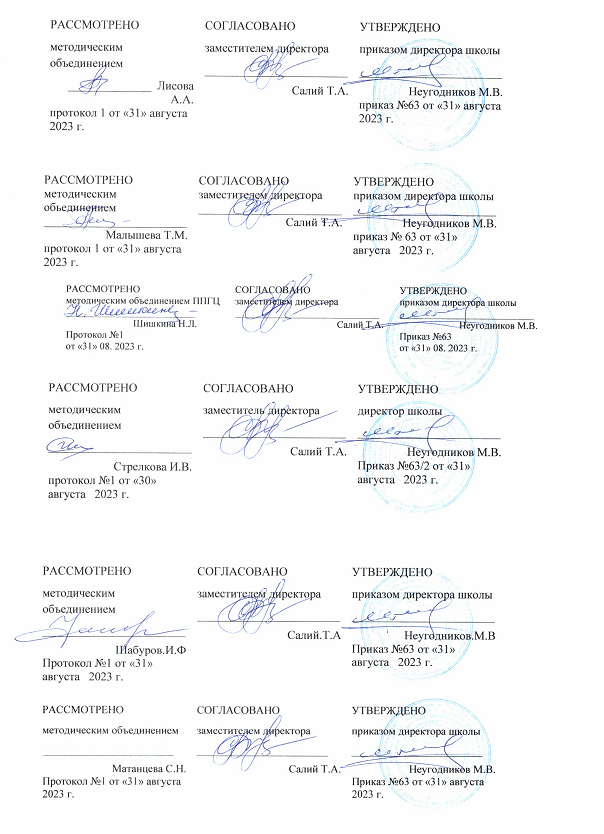 